Konstrukce trojúhelníku                                                                    30.3.2021(videohodina)Konstrukce trojúhelníku podle věty  sss (strana strana strana)v trojúhelníku známe všechny 3 stranymusí platit, že součet 2 stran je větší než strana třetíZjisti, zda lze sestrojit  trojúhelník  se stranami a=5cm, b=10cm, 6cm.(Musí platit trojúhelníková nerovnost = součet dvou stran je větší než strana třetí)         a + b > c                         a + c > b                    b + c > aSestroj trojúhelník ABC se stranami a=7cm, b=6cm, c=5cm .(úloha musí mít náčrtek, postup, konstrukci).Náčrtek:                                                         Postup:  1) AB; |AB| = 5cm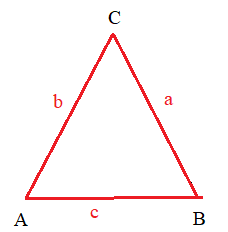                                                                                      2) k1; k1(A; 6cm)	3) k2; k2(B; 7cm)	4) C; C є k1 ∩ k 2	5) Δ ABC	Konstrukce: